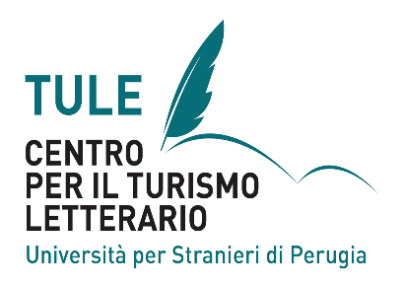 Terceira Conferência Internacional do Centro TULEMatera e Aliano (Itália)11 e 12 de outubro de 2024Turismo literário em locais de confinamento, exílio e prisãoChamada de ComunicaçõesO Centro de Investigação sobre Turismo Literário, após as duas primeiras Conferências Internacionais realizadas na Universidade para Estrangeiros de Perugia, Itália, em novembro de 2022, e na Universidade do Algarve, Portugal, em setembro de 2023, promove a terceira Conferência Internacional em Aliano, sede do Parque Literário Carlo Levi, com uma pré-abertura em Matera.O tema da conferência internacional, a ter lugar nos dias 11 e 12 de outubro de 2024, é "O turismo literário em lugares de confinamento, exílio e prisão". Na tarde de 10 de outubro, terá lugar em Matera uma mesa-redonda com os representantes dos Parques Literários da região da Basilicata. Este será um momento de pré-abertura da conferência e de reunião dos participantes, que depois seguirão de autocarro para Aliano.Como o tema da conferência está associado à experiência de Carlo Levi, intelectual antifascista e escritor confinado em Aliano, o objetivo é examinar, através de casos específicos, como o turismo literário se desenvolveu ou se pode desenvolver em espaços de confinamento, exílio e prisão.As intervenções devem incidir sobre os seguintes tópicos:experiências de turismo literário produzidas em lugares onde escritores passaram períodos de confinamento, prisão e exílio; novos projetos de valorização de lugares literários associados aos espaços onde escritores viveram períodos de confinamento, prisão e exílio;textos literários associados a experiências de confinamento, exílio ou prisão que possam contribuir para a promoção do turismo literário;relatos de viagem e biografias de escritores que foram ou venham a ser promotores de produtos de itinerários de turismo literário;análise de experiências turísticas vividas por escritores em exílio, que tenham dado origem a obras literárias;análise de textos literários de interesse turístico associados a momentos de exílio ou de confinamento.O turismo literário deve ser o foco das intervenções, quer se trate de um turismo já existente (e então será necessário documentá-lo com dados quantitativos e estatísticos) ou de uma proposta de valorização e promoção dos lugares de prisão, exílio e confinamento através da presença e das obras de escritores.As intervenções (em italiano, francês, espanhol, português ou inglês) têm uma duração de 20 minutos. Um volume com textos escritos a partir das comunicações será publicado pelo Centro TULE (Perugia Stranieri University Press): os textos a incluir no volume serão submetidos a uma dupla revisão anónima.As propostas devem ser enviadas para tule.literarytourismresearch@gmail.com até 10 de maio de 2024.Os estudantes de doutoramento e os bolseiros de investigação devem anexar à sua candidatura uma breve apresentação escrita assinada pelo seu orientador.Os organizadores responderão à aceitação da proposta até 31 de maio de 2024.A taxa de inscrição da conferência é de 100 euros (prazo de pagamento até 20 de junho de 2024) ou 150 euros (inscrição após 20 de junho de 2024).Esta taxa de inscrição inclui os custos dos almoços de 11 e 12 de outubro.As propostas apresentadas (em italiano, inglês, francês, espanhol ou português) devem conter:um breve curriculum vitae do proponente (máx. 100 palavras)o título da intervenção propostao resumo da intervenção (máx. 300 palavras)Membros da Comissão Científica do Centro TULE e da Conferência Internacional:Prof. Giovanni Capecchi (Universidade para Estrangeiros de Perugia, Itália), diretorElena Alexeeva (Universidade de Voronej, Rússia)Prof. Lorenzo Bagnoli (Universidade de Milão-Bicocca, Itália)Prof.ª Rita Salomé Varela Andrade Rodrigues Baleiro (Universidade do Algarve, Portugal)Rita Capurro (Universidade de Milão-Bicocca, Itália)Prof. Yannick Gouchan (Universidade de Aix-Marseille, França)Toni Marino (Universidade para Estrangeiros de Perugia, Itália)Matteo M. Pedroni (Universidade de Lausana, Suíça)Prof. Jordi Arcos Pumarola (CETT - Universidade de Barcelona, Espanha)PD Dr. habil. Roberto Ubbidiente (Humboldt-Universität zu Berlin, Alemanha)Prof. Walter Zidaric (Universidade de Nantes, França).Os parceiros do Centro TULE são:- Os Parques Literários- Centro Aixois de Estudos Românicos (CAER) da Universidade de Aix-Marseille- Fundação Uniser Pistoia- Centro de Investigação, Desenvolvimento e Inovação Turística (CiTUR)